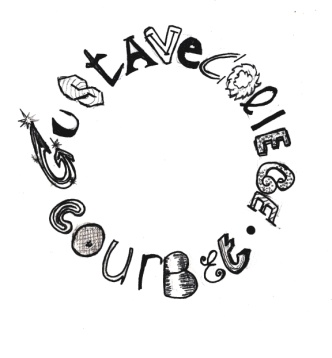 Rapport de stageà la découverte du monde professionnel :Observation du métier de ……...................………………. Du 7 au 12 décembre 2015.Texte 1: insérer une photo de la structure d'accueilNom de la structure d’accueil : ………………………………….Tuteur de l'élève : ………………………………………………..SommaireIntroduction…………………………………………………...………………  page 3Présentation de la structure…………………………………………………...   page 4Organigramme……………………………………………………………….    page 5Description d'un temps fort…………………………………… ………… ...    page 6fiche enquête métier  ……………………………………..………………….   page 7 Auto-évaluation…………………………….…..……………….……….……  page 9Conclusion (Bilan)………………………..…………..………………………  page 10Évaluation du stagiaire par son tuteur ……………………………….………...page 11Annexes   IntroductionRédiger votre introduction en précisant ; la raison de votre stage, la façon dont vous l'avez trouvé, les démarches effectuées, les raisons pour lesquelles vous avez choisi ce domaine, vos sentiments avant de commencer ce stage et ce que vous en attendez.……………………………………………………………………………………………………………………………………………………………………………………………………………………………………………………………………………………………………………………………………………………………………………………………………………………………………………………………………………………………………………………………………………………………………………………………………………………………………………………………………………………………………………………………………………………………………………………………………………………………………………………………………………………………………………………………………………………………………………………………………………………………………………………………………………………………………………………………………………………………………………………………………………………………………………………………………………………………………………………………………………………………………………………………………………………………………………………………………………………………………………………………………………………………………………………………………………………………………………………………………………………………………………………………………………………………………………………………………………………………………………………………………………………………………………………………………………………………………………………………………………………………………………………………………………………………………………………………………………………………………………………………………………………………………………………………………………………………………………………………………………………………………………………………………………………………………………………………………………………………………………………………………………………………………………………………………………………………………………………………………Présentation de la structure :Raison sociale :………………………………………………………………………..Adresse complète : ……………………………………………………………………………………………………………………………………………………...........................................................................................................................                              N° de téléphone : ……………………………………….N° de Fax : ……………………………………………...Activités Principales :………………………………………………………………………C'est une structure : * publique    *privée    * associativeEst-elle : *artisanale   * industrielle   * agricole    * commerciale   * de services    * autresQui sont les principaux clients ou usagers ?………………………….……………………….Forme juridique : ……………………………………...…………………………………........N° d'immatriculation au registre du commerce et des sociétés :………………………………Nom et fonction du dirigeant de l'entreprise ou du supérieur hiérarchique :……………………………………………………………………………………………………………………………………………………………………………………………………Nom et fonction du tuteur :…………………………………………………………………………………………………Nombre de salariés : ………Quels sont les principaux métiers exercés ?………………………………………………………………………………………………………………………………………………………………………………………………………………………………………………………………………………………………………………………………………………………………………………………………………………………………………………………………………………………………………………………………………………………………………………………………………………Organigramme :Description d'un temps fort :Vous devez décrire une activité de votre choix que vous avez réalisée ou observée. Pour une description la plus précise possible de l'activité respectez les consignes suivantes :Je donne un titre à la description correspondant à l'activité choisie. Je m'exprime à la première personne du singulier au présent ou au passé composé.Je me pose les questions suivantes qui me permettront de rédiger ensuite ma description : qui réalisé ce travail ? Ou et quand cette activité a-t-elle lieu ? Quels en sont les objectifs ? Quels supports et outils ont-ils été nécessaires ?……………………………………………………………………………………………………………………………………………………………………………………………………………………………………………………………………………………………………………………………………………………………………………………………………………………………………………………………………………………………………………………………………………………………………………………………………………………………………………………………………………………………………………………………………………………………………………………………………………………………………………………………………………………………………………………………………………………………………………………………………………………………………………………………………………………………………………………………………………………………………………………………………………………………………………………………………………………………………………………………………………………………………………………………………………………………………………………………………………………………………………………………………………………………………………………………………………………………………………………………………………………………………………………………………………………………………………………………………………………………………………………………………………………………………………………………………………………………………………………………………………………………………………………………………………………………………………………………………………………………………………………………………………………………………………………….Fiche enquête métier-Entretien avec un professionnel -Question de ton choix :………………………………………………………………………………………………………………………………………………………………………..Réponse :…………………………………………………………………………………………………………………………………………………………………………………………………………………………………………………………………………………………………………………………………………………………………………………………………………………………………………………………………………………………………Auto-évaluationConclusionVous devez rédiger un paragraphe d'une quinzaine de lignes minimum dans lequel vous raconterez :Ce que vous avez retenu de ce stage les aspects positifs et négatifs (sur le plan professionnel et personnel).Qu'avez vous appris de vous même concernant votre insertion dans la structure, et  vos relations aux autres ?Ce stage renforce t-il votre envie de vous impliquez dans votre scolarité ? Vous a t-il permis d'éclaircir certaines questions liées à votre orientation ?……………………………………………………………………………………………………………………………………………………………………………………………………………………………………………………………………………………………………………………………………………………………………………………………………………………………………………………………………………………………………………………………………………………………………………………………………………………………………………………………………………………………………………………………………………………………………………………………………………………………………………………………………………………………………………………………………………………………………………………………………………………………………………………………………………………………………………………………………………………………………………………………………………………………………………………………………………………………………………………………………………………………………………………………………………………………………………………………………………………………………………………………………………………………………………………………………………………………………………………………………………………………………………………………………………………………………………………………………………………………………………………………………………………………………………………………………………………………………………………………………………………………………………………Collège Gustave Courbet                                                                 Trappes, le 30 Novembre 20152allée Victor Jara 78190 TrappesTel: 01 30 51 73 60Fax: 01 30 51 73 70Email: WWW.clg-courbet-trappes.ac-versailles.frMadame, Monsieur,Nous vous remercions d’accueillir notre élève au sein de votre structure.Ce stage d’une semaine du 7 au 12 décembre 2015 est destiné :à l’observation par le collégien du monde du travailà la découverte d’un métierà l’aider à éclaircir ses choix d’orientationPour nous aider à faire un bilan sur ce stage et avoir une meilleure connaissance de l’élève pour lui même, sa famille et le collège, nous vous remercions de bien vouloir répondre au questionnaire ci-dessous et le remettre à l’élève en fin de stage.Nous vous prions d’agréer, Madame, Monsieur, nos respectueuses salutations.		C. SUBILEAU						C. COCHERY		    Principale						          Principal adjointEVALUATION DU/ DE LA STAGIAIRE PAR LE TUTEUR/ LA TUTRICEQualités et aptitudes remarquées :  Problèmes rencontrés :Points à améliorer :Autres remarques :Seriez vous prêt à reprendre le/ la stagiaire dans votre structure ?Nom et signature du responsable :								Cachet :NOM de l'élève :…………….................…………..Prénom de l'élève:………................………………Classe de 3ème …....…Année scolaire 2015/2016Collège Gustave Courbet2 allée Victor Jara78192 Trappes	Tel : 01 30 51 73 60Fax: 01 30 61 73 70http://www.clg-courbet-trappes.ac-versailles.fr/QUESTIONSREPONSESEn quoi consiste votre métier ?Quels diplômes possédez-vous ?Avez-vous suivi une formation pour exercer ce métier ?En apprentissage, en formation continue ?Quelle est votre ancienneté dans l'entreprise ?Pour quelles raison avez vous choisi ce métier ?Quelles sont les qualités nécessaires pour l'exercer ?Quelles sont vos conditions de travail concernant :Le lieu ?............................................................................................………………..……………………………………………………Les horaires ?……………………………………………………...…………………………………………………………………..……………………………………………………………………….Les déplacements ? ……………………………………………….Le port d'une tenue particulière ?………………………………….……………………………………………………………………..Les exigences physiques ?…………………………………………Les contre-indications médicales ?………………………..............Le travail seul ou en équipe ? …………………………………….Qu’aimez-vous le plus dans votre métier ?Qu’aimez-vous le moins ?Quelle est la rémunération en début de carrière ? Ce poste présente t-il des évolutions possibles ?Très bienBienA améliorerMédiocreJustification de l’évaluationMa ponctualitéMon assiduitéMon sérieuxMa régularitéMa capacité d'adaptationMon intérêtQualitésTrès bienBienA améliorerMédiocreAssiduité/PonctualitéPrésentation/Savoir êtreIntérêt/ CuriositéCapacité à s’adapter et à se prendre en chargeExpression et communication